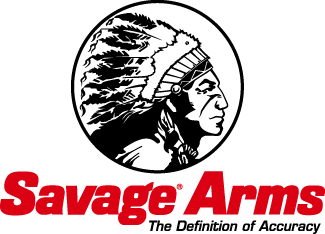 Contact: JJ ReichPublic Relations Specialist	763-323-3862FOR IMMEDIATE RELEASE 		 				 E-mail: pressroom@atk.comSavage Arms Delivers Quality and Affordability with Its 11 Trophy Hunter XP Youth Scoped Rifle Package with Muddy Girl Camo Savage™ Arms is pleased to introduce the new model 11 Trophy Hunter XP Youth Muddy Girl® scoped-rifle package. The combo features a factory-mounted and bore-sighted Nikon BDC 3-9x40mm scope on a model 11 rifle with a button-rifled barrel, detachable magazine and the famed AccuTrigger™. Its stock is dipped in Muddy Girl camouflage, and Savage offers the package in four popular calibers.SUFFIELD, CT – June 19, 2014 – Savage Arms™ is excited to announce the new model 11 Trophy Hunter XP Youth scoped-rifle package with Muddy Girl® Camouflage. This accurate, affordable rifle features a factory-mounted and bore-sighted Nikon BDC 3-9x40mm scope with a specialized reticle that can be tailored to specific loads using included software. The system lets hunters hold dead-on at long range while maintaining an effective sight picture at shorter distances. The rifle is offered in four calibers to give young shooters options to pursue everything from varmints to big game.To enhance comfort and fit, Savage minimized overall weight and redesigned the stock of the standard 11 Trophy Hunter around the dimensions of smaller-framed shooters. The rifle package is built to provide a lifetime of reliable performance thanks to its legendary Savage 110 action, floating bolt head, and thread-in, zero-tolerance headspace system. The rifle also features a button-rifled barrel, detachable box magazine and user-adjustable AccuTrigger™.  The right-handed rifle weighs 7 pounds and holds four rounds. It has barrel length of 20 inches with an overall length of 39.5 inches. Rate-of-twist ranges from 1-in-9 inches to 1-in-10 inches, depending on caliber.Part No. / Description / MSRP22205 / 11 Trophy Hunter XP Youth Muddy Girl - 223 Rem. / $660.00 22206 / 11 Trophy Hunter XP Youth Muddy Girl - 243 Win. / $660.00 22207 / 11 Trophy Hunter XP Youth Muddy Girl - 7mm-08 Rem. / $660.00 22208 / 11 Trophy Hunter XP Youth Muddy Girl - 308 Win.  / $660.00 Savage also offers the 11 Trophy Hunter XP Youth scoped-rifle package with a black synthetic stock and matte black barrel in right- and left-hand versions. Learn more at www.savagearms.com.